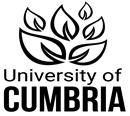 UNIVERSITY OF CUMBRIACOURSEWORK REASSESSMENT REQUIREMENT Module Code: HSOB4005Module Title: Molecular Biology Tutor: Dr. Wendy DavidsonTitle of the item of work: Assignment 2: Base Excision repair and Nucleotide Excision repair.Learning Outcomes  LO3: Describe the causes and nature of DNA mutations, the pathways used to repair DNA damage and the consequences of failing to repair DNA damage.Details and Criteria
This assignment is weighted at 40% of the module.You are required to write a 1000 word assignment (+/- 10%) that will target the learning outcomes illustrated above (LO1, 2 and 5).  It is important you refer back to the LOs throughout to ensure you are meeting the assignment requirements.The assignment itself will take the format of a report which will demonstrate knowledge of the mechanisms of DNA mutation (causes and nature) discuss how such damage can be repaired (via the BER and NER pathway) and what the consequences may be should the damage be unable to be rectified (positive or negative).The consequences themselves need not be exclusively negative, for example, there are situations whereby a mutation can provide a selective advantage to the survival of the species. Therefore, the use of case studies as a means of discussion is required and they need not be solely human in origin.  STRUCTURE: 1000 words with upper limit of 1100.  The title, tables, figures and references will not be utilised within the word count.Title - tells the reader directly and at first glance what it is you are discussing.Sections of the report should be organised under headings. This forces you to classify information and helps you to remain relevant. The conclusion – reinforces the main points arising, draws conclusions, and where possible makes recommendations. References and appendices list the material referred to in your work. Follow any guidelines on format for presentation of references. It is important you research around the subject matter and do not rely only on material covered in class.SUBMISSION DATE AS PER STUDENT PORTALTo be submitted by 4 PM on 05/05/23 via Turnitin on the ModuleBlackboard site.